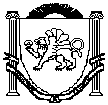 Республика КрымБелогорский районАдминистрация Зуйского сельского поселенияПОСТАНОВЛЕНИЕ 09 января 2018 года							                           № 1О создании комиссии по соблюдению правил благоустройства на территории Зуйского сельского поселения Белогорского района Республики Крым В соответствии со статьей 3.11 Закона Республики Крым 117-ЗРК от 17.07.2015 «Об административных правонарушениях в Республике Крым» Постановляю:1.Утвердить Положение о комиссии по соблюдению правил благоустройства на территории Зуйского сельского поселения Белогорского района Республики Крым  (приложение 1). 2.Утвердить Состав комиссии по соблюдению правил благоустройства на территории Зуйского сельского поселения Белогорского района Республики Крым (приложение 2). 3.Настоящее постановление подлежит официальному опубликованию (обнародованию) на официальной странице муниципального образования Зуйское сельское поселение Белогорского района на портале Правительства Республики Крым rk.gov.ru в разделе «Белогорский район. Муниципальные образования района. Зуйское сельское поселение», и на информационном стенде в здании администрации Зуйского сельского совета по адресу: пгт Зуя, ул.Шоссейная, 64 4.Контроль за исполнением постановления оставляю за собой.Председатель Зуйского сельского совета – глава администрации Зуйского сельского поселения	     	                      А.А.Лахин						Приложение 1к постановлению администрации Зуйского сельского поселения от 09.01.2018 г. № 1ПОЛОЖЕНИЕо комиссии по соблюдению правил благоустройства на территории Зуйского сельского поселения Белогорского района Республики Крым1.Общие положения 1.Настоящее Положение о комиссии по соблюдению правил благоустройства на территории Зуйского сельского поселения Белогорского района Республики Крым разрабатывается специалистами администрации Зуйского сельского поселения Белогорского района Республики Крым и утверждается Постановлением администрации Зуйского сельского поселения . 1.2.Настоящее Положение определяет цели, задачи и функции Комиссии, права и обязанности Комиссии, а также порядок её работы. 1.3.Цели, задачи и функции Комиссии, права, обязанности и полномочия Комиссии могут реализовываться как членами Комиссии совместно, так и каждым членом Комиссии в отдельности. 1.4.Комиссия по соблюдению правил благоустройства на территории Зуйского сельского поселения Белогорского района Республики Крым (далее по тексту – Комиссия) является постоянно действующим коллегиальным органом, образуемым для контроля  по соблюдению правил благоустройства на территории Зуйского сельского поселения Белогорского района Республики Крым   1.5.Настоящее Положение о комиссии по соблюдению правил благоустройства на территории Зуйского сельского поселения Белогорского района Республики Крым  разработано на основании Земельного кодекса Российской Федерации, Градостроительного кодекса Российской Федерации, Жилищным кодексом РФ, Кодексом Российской Федерации об административных правонарушениях, Федеральным конституционным 3 законодательством, Федеральным законом № 7-ФЗ от 10.01.2002 г. «Об охране окружающей среды» (с изменениями и дополнениями), Федеральным законом № 131-ФЗ от 06.10.2003 г. «Об общих принципах организации местного самоуправления в Российской Федерации» (с изменениями и дополнениями), Законом Республики Крым № 54–ЗРК от 21.08.2014 г. «Об основах местного самоуправления в Республике Крым», а также Уставом муниципального образования Зуйского  сельского поселения Белогорского района Республики Крым. 1.6.Комиссия формируется из работников администрации Зуйского  сельского поселения, депутатов Зуйского  сельского совета и, при необходимости, из представителей предприятий, учреждений, организаций жилищно– коммунального хозяйства (комплекса) и общественности. В состав Комиссии также могут быть включены представители органов исполнительной власти, контролирующих и инспектирующих органов Белогорского района (по согласованию с ними). Персональный состав Комиссии утверждается постановлением Зуйского  сельского поселения. 1.7.Комиссия в своей деятельности подотчётна председателю Зуйского  сельского совета – главе администрации Зуйского  сельского поселения Белогорского района Республики Крым, и отчитывается ему о проделанной работе не реже двух раз в год 2.Цели и задачи Комиссии 2.1 Основной целью Комиссии является рассмотрение вопросов и осуществление постоянного контроля по поддержанию и улучшению санитарного и эстетического состояния, надлежащему обеспечению чистоты, порядка и организации благоустройства, озеленению и содержанию зеленых насаждений, очистки и уборки на территории Зуйского сельского поселения Белогорского района Республики Крым. 2.2.Основными задачами Комиссии являются:  контроль за соблюдением гражданами, индивидуальными предпринимателями и юридическими лицами Правил благоустройства, содержания, размещения объектов благоустройства, поддержания и улучшения санитарного и эстетического состояния территории муниципального образования Алексеевское сельское поселение.  осуществление регулярных рейдов и выездных проверок по территории Зуйского сельского поселения Белогорского района Республики Крым с целью проверки надлежащего выполнения гражданами, индивидуальными предпринимателями и юридическими лицами мероприятий по благоустройству и улучшению санитарно-экологического состояния территории и объектов, по надлежащему и своевременному исполнению предписаний администрации Зуйского  сельского поселения, устранению указанных в них правонарушений и недопущению их выявления в дальнейшем;  координация взаимодействия и обеспечение согласованности деятельности администрации Зуйского сельского поселения с муниципальными унитарными предприятиями, оказывающие жилищно-коммунальные услуги, предприятиями, учреждениями и организациями, занятые в сфере благоустройства, организация сбора и обмена информацией между ними;  анализ деятельности Комиссии, разработка предложений и внесение рекомендаций по реализации вопросов местного значения в сфере благоустройства на территории Зуйского сельского поселения Белогорского района Республики Крым;   осуществление контроля за реализацией мероприятий, запланированных государственной целевой программой по благоустройству. 3. Функции Комиссии 3.1.Осуществляет контроль за санитарным состоянием и благоустройством территории Зуйского  сельского поселения Белогорского района Республики Крым. 3.2. Проводит рейды по проверке благоустройства и санитарного состояния территории Зуйского сельского поселения Белогорского района Республики Крым, в том числе территорий предприятий, учреждений, организаций, индивидуальных предпринимателей и граждан. 3.3.Участвует в контрольных мероприятиях совместно с правоохранительными органами и государственными контрольными органами и учреждениями в области охраны окружающей среды и благополучия человека. 3.4.Участвует в создании системы мер по улучшению санитарно-экологического состояния территории Зуйского  сельского поселения Белогорского района Республики Крым. 3.5.Участвует в разработке планов мероприятий, муниципальных программ по вопросам благоустройства и санитарного состояния населенных пунктов. 3.6.Проводит обследование всей территории Зуйского  сельского поселения Белогорского района Республики Крым с целью выявления зон санитарно- экологического неблагополучия, выполняет все необходимые мероприятия и работы по улучшению санитарно – экологического состояния. 3.7.Участвует в проведении ежегодного конкурса по благоустройству на звание «Самый благоустроенный населённый пункт», «Самая благоустроенная улица», «Самое благоустроенное подсобное хозяйство» и т.д. Организует хранение конкурсных материалов, обобщает и анализирует все материалы, представленные на конкурс. 3.8.Рассматривает жалобы, заявления и обращения граждан по вопросам благоустройства.3.9.Проводит среди предприятий, учреждений и организаций различных форм собственности, а также среди индивидуальных предпринимателей и граждан разъяснительную работу по вопросам благоустройства и санитарного состояния территории Зуйского сельского поселения Белогорского района Республики Крым. 3.10.Осуществляет координацию деятельности предприятий, учреждений и организаций различных форм собственности, расположенных на территории Зуйского сельского поселения Белогорского района Республики Крым, в области благоустройства в пределах своих полномочий. 3.11.Осуществляет мероприятия, направленные на решение проблем благоустройства. 3.12.Принимает участие в разработке нормативных правовых актов по вопросам благоустройства. 3.13.Исполняет иные функции в соответствии с возложенными на неё задачами. 4.Порядок осуществления контроля и оформления выявленных нарушений.4.1.Проведение контроля за соблюдением Правил благоустройства территории поселения физическими и юридическими лицами осуществляется в форме постоянного мониторинга территории, фиксации нарушений Правил благоустройства территории поселения, установленных в ходе такого мониторинга, выдача предписаний об устранении нарушений Правил благоустройства территории поселения, установления факта исполнения или неисполнения предписания и организации мер по привлечению лиц, не исполнивших предписание, к ответственности в установленном законом порядке. 4.2.В случае установления в ходе проведения мониторинга территории поселения нарушений Правил благоустройства территории незамедлительно составляется акт выявления нарушений Правил благоустройства и санитарного содержания территории Зуйского  сельского поселения (Приложение № 1). 4.3.В целях подтверждения нарушения Правил благоустройства территории, к акту выявления нарушения Правил благоустройства территории могут прилагаться: фототаблица с нумерацией каждого фотоснимка (Приложение № 3) иная информация, подтверждающая нарушение. 4.4.Специалист (члены комиссии) администрации поселения, составивший акт выявления нарушения Правил благоустройства территории, принимает меры к установлению лица, нарушившего Правила благоустройства территории и выдает ему предписание об устранении нарушений Правил благоустройства территории (Приложение № 2), в котором устанавливается срок исполнения предписания. 4.5.Предписание вручается лицу, допустившему нарушение (его представителю), о чём делается пометка в предписании об устранении нарушений Правил благоустройства территории. В случае невозможного вручения предписания лицу, допустившему нарушение (его представителю), предписание с копией акта выявления нарушения Правил благоустройства территории направляется нарушителю по почте заказным письмом с уведомлением о вручении. 4.6.При оформлении предписания устанавливается разумный срок, необходимый для устранения нарушения с момента вручения предписания. 4.7.По истечении срока, установленного в предписании, в акте выявления нарушения Правил благоустройства территории, проводится повторная фотофиксация.В случае неисполнения предписания указанные материалы передаются лицу, уполномоченному на составление Протокола об административном правонарушении, предусмотренном действующим законодательством. 4.8.Специалист администрации поселения осуществляет учет выявленных нарушений путем ведения журнала учета выявленных нарушений Правил благоустройства и санитарного содержания территории Зуйского  сельского поселения (Приложение № 4), хранение всех относящихся к проведению контроля документов (в том числе актов, копий предписаний, почтовых уведомлений и др.) 5.Права и обязанности Комиссии Для осуществления возложенных на неё целей, задач и функций Комиссия имеет право:  осуществлять регулярные выездные проверки, рейды и иные контрольные мероприятия, в том числе с представителями органов исполнительной власти, 7 контролирующих, инспектирующих и правоохранительных органов Белогорского района и Республики Крым;  составлять акты выявленных нарушений Правил благоустройства, озеленения и содержания территорий и строений (приложение №1), предписания об устранении нарушений Правил благоустройства (приложение № 2), устанавливать сроки и порядок устранения выявленных нарушений требований действующего законодательства о благоустройстве, осуществлять фото- и видео- съёмку мест проверок и рейдов, с дальнейшим представлением материалов фото- и видео- съёмки на рассмотрение заседаний Комиссии, направлять указанные документы предприятиям, учреждениям и организациям различных форм собственности, а также индивидуальным предпринимателям и гражданам;  делать заключения, рекомендации, предложения по вопросам благоустройства и санитарного состояния;  организовывать и проводить в установленном порядке координационные совещания и рабочие встречи;  привлекать, в установленном порядке, к работе и к заседаниям Комиссии специалистов заинтересованных предприятий, учреждений и организаций различных форм собственности, а также индивидуальных предпринимателей и граждан;  образовывать, при необходимости, рабочие группы Комиссии;  исполняет иные права в соответствии с возложенными на неё задачами. 6.Для осуществления возложенных на нее задач и функций Комиссия обязана:  осуществлять контроль за благоустройством и санитарным состоянием территории Зуйского сельского поселения Белогорского района Республики Крым;  принимать участие в разработке муниципальных правовых актов по вопросам, отнесенным к ее компетенции;  организовывать контроль за выполнением своих решений;  принимать участие в подготовке и проведении совещаний, конференций, семинаров по вопросам, отнесенным к ее компетенции;  оказывать практическую и методическую помощь предприятиям, учреждениям и организациям, оказывающим жилищно–коммунальные услуги, готовить и направлять им письменные разъяснения по вопросам, отнесённым к её компетенции;  выполнять поручения председателя Зуйского  сельского совета – главы администрации Зуйского  сельского поселения по проверке соблюдения отдельными предприятиями, учреждениями и организациями различных форм собственности, а также индивидуальными предпринимателями и гражданами «Правил благоустройства содержания, размещения объектов благоустройства, поддержания и улучшения санитарного и эстетического состояния территории муниципального образования Алексеевское сельское поселение Белогорского района Республики Крым. 7.Порядок работы Комиссии 7 1.Заседания Комиссии проводятся в случае необходимости, но не реже 1 раза в квартал. 7.2.Заседание Комиссии проводит председатель Комиссии или, в случае его отсутствия, заместитель председателя Комиссии. На заседании Комиссии ведётся протокол, который подписывается председателем и секретарём комиссии. 7.3.Заседание Комиссии считается правомочным, если на нем присутствует более половины от общего числа членов Комиссии. 7.4.Член Комиссии обязан проинформировать председателя или секретаря Комиссии о невозможности присутствовать на заседании комиссии. 7.5.При голосовании по каждому вопросу член Комиссии имеет один голос и подает его за принятие решения или против него, либо воздерживается от принятия решения. 7.6.Решение Комиссии считается принятым, если за него проголосовало больше половины присутствующих на заседании членов Комиссии. Это отражается в протоколе заседания Комиссии, который подписывается председателем и секретарём Комиссии. 7.7.Для подготовки отдельных вопросов Комиссия, при необходимости, может создавать рабочие группы из числа членов Комиссии. 7.8.При необходимости на заседании Комиссии могут приглашаться руководители предприятий, учреждений и организаций различных форм собственности, а также индивидуальные предприниматели, граждане, а также представители средств массовой информации. 7.9.Председатель Комиссии:  осуществляет общее руководство работой Комиссии;  утверждает план работы Комиссии;  определяет место и время проведения заседаний Комиссии, утверждает повестку дня заседаний;  председательствует на заседании Комиссии;  распределяет обязанности между членами Комиссии;  организует голосование и подсчет голосов, оглашает результаты голосования;  организует и контролирует ведение протоколов заседания Комиссии, утверждает своей подписью протоколы заседания Комиссии;  подписывает от имени Комиссии все документы, связанные с выполнением возложенных на Комиссию функций;  осуществляет иные полномочия, необходимые для организации деятельности Комиссии.  8.Заместитель председателя комиссии:  исполняет обязанности председателя Комиссии в его отсутствие;  осуществляет по поручению председателя Комиссии иные полномочия. 9.Секретарь комиссии:  осуществляет делопроизводство Комиссии;  принимает документы, необходимые для проведения заседания Комиссии;  оповещает членов Комиссии и лиц, присутствие которых необходимо, о времени и 9 месте проведения заседания Комиссии, а также о вопросах, вносимых на ее рассмотрение;  ведет протокол заседания Комиссии и подписывает его;  осуществляет контроль над выполнением плана работы Комиссии и принятых Комиссией решений, поручений председателя Комиссии;  осуществляет иные полномочия, необходимые для организации деятельности Комиссии. 10. Член Комиссии:  принимает личное участие в ее заседаниях;  вправе получать копии документов, представленных на заседание Комиссии, знакомиться с ними, делать с них копи;  вправе задавать вопросы, участвовать в обсуждении, обязан голосовать на заседании Комиссии;  осуществляет иные полномочия, необходимые для организации деятельности Комиссии.         11.Заключительные положения         11.1.Комиссия в своей работе взаимодействует и сотрудничает с иными органами государственной власти и органами местного самоуправления, с и их структурными подразделениями, с контролирующими, инспектирующими и правоохранительными органами.         11.2.Решение об изменении состава Комиссии, прекращения её деятельности принимается решением Зуйского  сельского совета.         11.3.Изменения и дополнения в настоящее Положение могут вноситься председателем Зуйского сельского совета – главой администрации Зуйского  сельского поселения Белогорского района Республики Крым, а также по рекомендациям членов Комиссии, принятым большинством голосов, в установленном законодательством порядке и утверждаются решением Зуйского  сельского совета.         11.4.В случаях, не предусмотренных настоящим Положением, Комиссия руководствуется требованиями действующего законодательства Российской Федерации и Республики Крым.Приложение № 1 к Положению о комиссии по соблюдению правил благоустройства на территории Зуйского сельского поселения Белогорского района Республики Крым  А К Т  №_____выявленных нарушений Правил благоустройства, озеленения и содержания территорий и строенийс. ____________ № _______                                            «____»___________ 20___ г. Время: «____» час. «____» минут Должность члена комиссии ФИО «_____»____________________ 20____ г. был осуществлён выезд (выход) по адресу: _______________________________________________________________где находится ________________________________________________________________________ (далее по тексту – Объект). В результате визуального осмотра Объекта, проведённого в присутствии ________________________________________________________________________ ________________________________________________________________________, были выявлены следующие нарушения Правил благоустройства, озеленения и содержания территорий и строений: № п/п Наименование выявленного правонарушения При выявлении нарушений Правил благоустройства проводилась (не проводилась) фотосъёмка. ФИО Подписи Акт получил: _____________________________________________________________  От ознакомления с актом и от подписи акта отказался: ______________________ ________________________________________________________________________ Ф.И.О. лица, в присутствии которых составлен акт)Приложение № 2 к Положению о комиссии по соблюдению правил благоустройства на территории Зуйского сельского поселения Белогорского района Республики Крым  П Р Е Д П И С А Н И Е  №_____об устранении нарушений Правил благоустройства, озеленения и содержания территорий и строенийс. _______________                                                          «___» __________ 20__ г. время «____» час. «____» мин. Предписание составлено ________________________________________________________________________ ________________________________________________________________________ (Ф.И.О., должность лица, составившего предписание) на основании Акта выявления нарушения Правил благоустройства, озеленения и содержания территорий и строений от «___» __________ 20___г. № _______ в отношении ________________________________________________________________________ ________________________________________________________________________ ________________________________________________________________________ (наименование юридического лица, юридический адрес, Ф.И.О представителя (работника) юридического лица, Ф.И.О. физического лица) С целью устранения выявленных нарушений Вам необходимо осуществить следующие мероприятия по устранению выявленных нарушений требований Правил благоустройства, озеленения и содержания территорий и строений: № п/п Наименование предприятия Срок исполнения Примечание О результатах исполнения настоящего предписания сообщить в администрацию _____________________ сельского поселения Белогорского района в срок до «_____» _____________ 201  г. При неисполнении настоящего предписания нарушитель несёт ответственность в соответствии с действующим законодательством РФ и Республики Крым. Предписание выдал: ________________________________________________________________________ ________________________________________________________________________ (должность, Ф.И.О., подпись) Предписание получил: ________________________________________________________________________ ________________________________________________________________________ (должность, Ф.И.О, подпись, дата Приложение № 3 к Положению о комиссии по соблюдению правил благоустройства на территории Зуйского сельского поселения Белогорского        района Республики Крым  ФОТОТАБЛИЦАк акту выявления нарушения Правил содержания объектов благоустройства, озеленения и содержания территорий и строенийс._________________________ «____» _____ 20___годаПодпись лица (лиц), составившего(их) фототаблицу: № п/п Дата совершения нарушенияМесто совершения преступления Реквизиты акта выявления нарушения, к которому прилагается фотодокумент Примечание  Приложение № 4 к постановлению администрации Зуйского  сельского поселения Белогорского района Республики Крым                                                                  от 09.01.2018 г. № 1СОСТАВкомиссии по соблюдению правил благоустройства на территории Зуйского сельского поселения Белогорского района Республики Крым  Председатель комиссии: Сорокин Сергей Александрович	-заместитель Главы администрации Зуйского  сельского поселения;  Заместитель комиссии:Рекусов Владимир Александрович -заместитель Председателя Зуйского сельского совета;Секретарь комиссии:Евстратенко Елена Николаевна  -мастер МУП «ЖКХ» Зуйского сельского поселения;Член комиссии: Минаков Валерий Владимирович   -Депутат Зуйского  сельского совета;Борзенко Александр Сергеевич     -Старший УУП ОМВД России по Белогорскому району майор полиции (с согласия). 